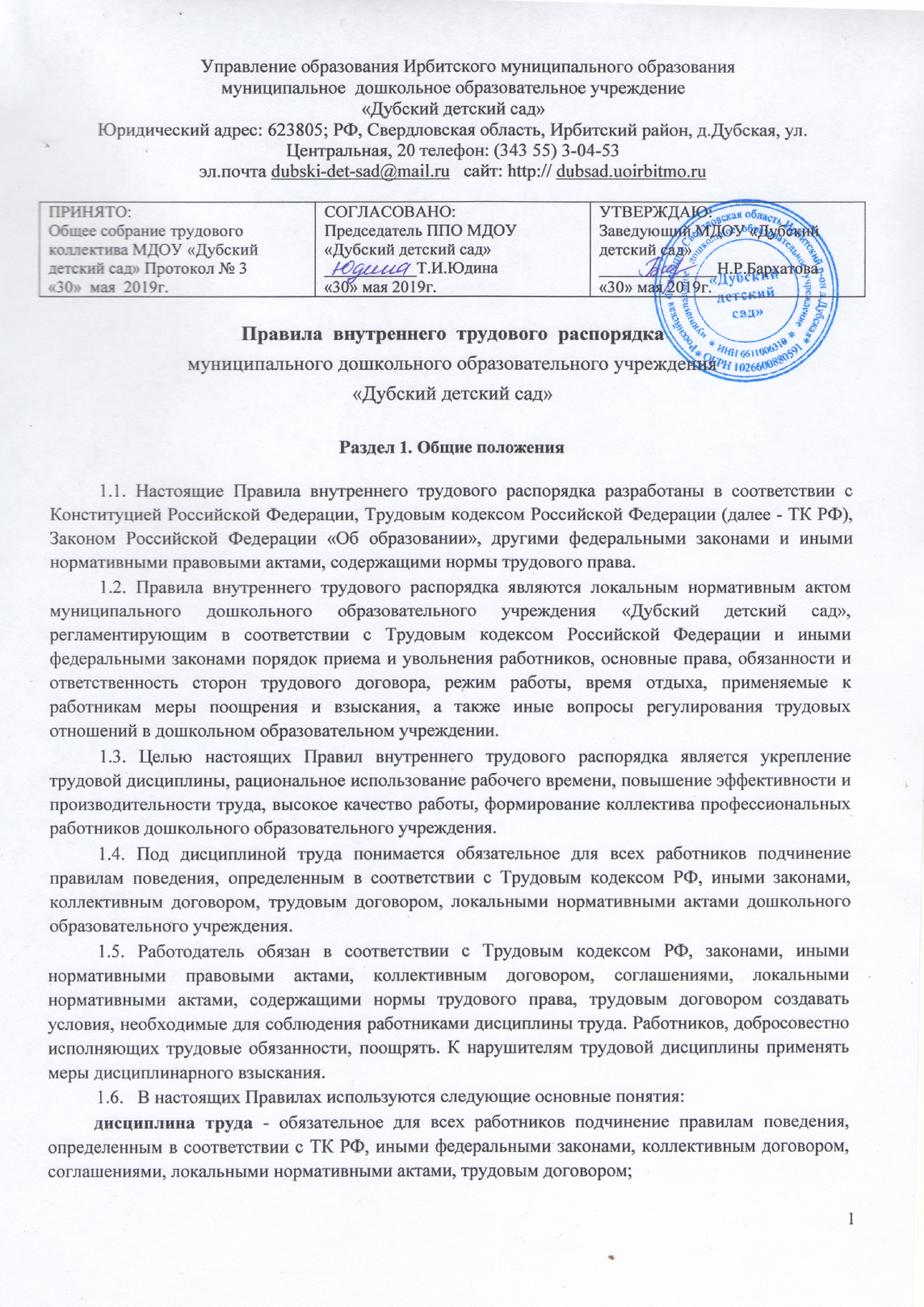 дошкольное образовательное учреждение - МДОУ «Дубский детский сад», действующее на основании Устава учреждения (далее - ДОУ, учреждение);педагогический работник - работник, занимающий должность, предусмотренную Разделом «Должности педагогических работников» квалификационных характеристик должностей работников образования (Квалификационные характеристики должностей работников образования утверждены приказом Минздравсоцразвития России от 26 августа . № 761н «Об утверждении Единого квалификационного справочника должностей руководителей, специалистов и служащих, Раздел «Квалификационные характеристики должностей работников образования»);представитель работодателя - руководитель учреждения или уполномоченные им лица соответствии с ТК РФ, другими федеральными законами и иными нормативными правовыми актами Российской Федерации, законами и иными нормативными правовыми актами субъектов Российской Федерации, нормативными правовыми актами органов местного самоуправления, Уставом и локальными нормативными актами учреждения;представительный орган - представитель работников учреждения, наделенный в установленном трудовым законодательством порядке полномочиями представлять интересы работников учреждения в социальном партнерстве;работник - физическое лицо, вступившее в трудовые отношения с учреждением; работодатель - юридическое лицо (учреждение), вступившее в трудовые отношения с работником.1.7. Настоящие Правила внутреннего трудового распорядка утверждаются Работодателем с учетом мнения Профсоюза.1.8. При приеме на работу, до подписания трудового договора, работодатель обязан ознакомить работника с настоящими правилами под роспись.1.9. Правила внутреннего трудового распорядка размещаются на видном месте, на стенде в учреждении, официальном сайте учреждения в сети Интернет: http://dubsad.uoirbitmo.ru/. Один экземпляр Правил хранится в кабинете заведующего.Раздел 2.Трудовой договор.Порядок приема, перевода и увольнения работников2.1. Работники реализуют право на труд путем заключения трудового договора о работе в дошкольном образовательном учреждении.2.2. Трудовой договор заключается в письменной форме, составляется в двух экземплярах, каждый из которых подписывается сторонами. Один экземпляр трудового договора передается работнику, другой хранится у работодателя. Получение работником экземпляра трудового договора подтверждается подписью работника на экземпляре трудового договора, хранящемся у работодателя. Содержание трудового договора должно соответствовать действующему законодательству РФ. При заключении трудового договора стороны могут устанавливать в нем любые условия, не ухудшающие положение работника по сравнению с действующим законодательством РФ.2.3. При заключении трудового договора лицо, поступающее на работу, предъявляет работодателю следующие документы:паспорт или иной документ, удостоверяющий личность;трудовую книжку, за исключением случаев, когда трудовой договор заключается впервые или работник поступает на работу по совместительству;документ, подтверждающий регистрацию в системе индивидуального (персонифицированного) учета, в том числе в форме электронного документа;документы воинского учета - военнообязанные и лица, подлежащие призыву на военную службу;лица, принимаемые на работу по должности, требующей специальных знаний в соответствии с требованиями Единого тарифно-квалификационного справочника, обязаны2предъявить документы, подтверждающие образовательный уровень и профессиональную подготовку.справку о наличии (отсутствии) судимости и (или) факта уголовного преследования либо о прекращении уголовного преследования по реабилитирующим основаниям, выданную в порядке и по форме, которые устанавливаются федеральным органом исполнительной власти, осуществляющим функции по выработке и реализации государственной политики и нормативно - правовому регулированию в сфере внутренних дел, - при поступлении на работу педагогических работников;Кроме того, работодатель может запросить:медицинское заключение об отсутствии противопоказаний по состоянию здоровья для работы в детском учреждении, а также личную медицинскую книжку.2.4. При заключении трудового договора впервые работодателем оформляется трудовая книжка. В случае, если на лицо, поступающее на работу впервые, не был открыт индивидуальный лицевой счет, работодателем представляются в соответствующий территориальный орган Пенсионного фонда Российской Федерации сведения, необходимые для регистрации указанного лицасистеме индивидуального (персонифицированного) учета.2.5. При отсутствии у лица, поступающего на работу, трудовой книжки в связи с ее утратой, повреждением или иной причине работодатель обязан по письменному заявлению этого лица (с указанием причины отсутствия трудовой книжки) оформить новую трудовую книжку.2.6. Трудовой договор вступает в силу со дня его подписания работником и работодателем, если иное не установлено федеральными законами, иными нормативными правовыми актами Российской Федерации или трудовым договором, либо со дня фактического допущения работника к работе с ведома или по поручению работодателя.2.7. Работник обязан приступить к исполнению трудовых обязанностей со дня, определенного трудовым договором. Если в трудовом договоре не оговорен день начала работы, то работник должен приступить к работе на следующий день после вступления договора в силу.2.8. Прием на работу оформляется приказом работодателя на основании заключенного трудового договора. Содержание приказа должно соответствовать условиям заключенного трудового договора. Приказ работодателя о приеме на работу объявляется работнику под роспись в трехдневный срок со дня фактического начала работы.2.9. Работодатель ведет трудовые книжки на каждого работника, проработавшего у него свыше пяти дней, в случае, когда работа у данного работодателя является для работника основной.2.10. При приеме на работу вновь поступившего работника, до подписания трудового договора, работодатель обязан ознакомить работника с условиями работы, его должностной инструкцией, настоящими Правилами, условиями оплаты труда, разъяснить его права и обязанности, проинструктировать его по правилам охраны труда, санитарии, противопожарной безопасности.2.11. Трудовые книжки хранятся в дошкольном образовательном учреждении. Бланки трудовых книжек и вкладышей к ним хранятся как документы строгой отчетности.2.12. Трудовая книжка руководителя учреждения хранится в Управление образования Ирбитском МО.2.13. Работодатель не вправе требовать от работника выполнения работ, не обусловленных трудовым договором. Изменения условий трудового договора могут быть осуществлены только в соответствии с действующим законодательством.2.14. На каждого работника дошкольного образовательного учреждения ведется личное дело, состоящее из копии документа об образовании и (или) профессиональной подготовке, медицинского заключения об отсутствии противопоказаний к работе в образовательном учреждении, документов, предъявляемых при приеме на работу, аттестационный лист.Здесь же хранится один экземпляр письменного трудового договора.2.15. Личное дело работника хранится в дошкольном образовательном учреждении 50 лет.2.16. О приеме работника в образовательное учреждение делается запись в книге учета личного состава.32.17. Перевод на другую постоянную работу в учреждении по инициативе работодателя, то есть изменение трудовых функций или изменение существенных условий трудового договора допускается только с письменного согласия работника.2.18. В случае производственной необходимости работодатель имеет право переводить работника на срок до одного месяца на не обусловленную трудовым договором работу в том же образовательном учреждении. Продолжительность перевода на другую работу для замещения отсутствующего работника не может превышать одного месяца в течение календарного года (с 1 января по 31 декабря). При этом работник не может быть переведен на работу, противопоказанную ему по состоянию здоровья.2.19. С письменного согласия работник может быть переведен на работу, требующую более низкой квалификации.2.20. При изменениях в организации работы дошкольного учреждения (изменение режима работы, количества групп, введение новых форм воспитания и т.п.) допускается, продолжая работу в той же должности, по специальности, квалификации, изменение существенных условий труда работника: системы и размеров оплаты труда, льгот, режима работы, установление или отмена неполного рабочего времени, совмещение профессий, изменение наименования должностей и другие.Работник об этом должен быть поставлен в известность в письменной форме не позднее, чем за два месяца до их введения.2.21. Перевод на другую работу в пределах одного образовательного учреждения оформляется приказом работодателя, на основании которого делается запись в трудовой книжке работника (за исключением случаев временного перевода).2.22. Прекращение трудового договора может иметь место только по основаниям, предусмотренным законодательством.2.23. Трудовой договор может быть в любое время, расторгнут по соглашению сторон трудового договора.2.24. Работник имеет право расторгнуть трудовой договор, предупредив об этом работодателя в письменной форме не позднее, чем за две недели, если иной срок не установлен Трудовым кодексом РФ или иным федеральным законом. Течение указанного срока начинается на следующий день после получения работодателем заявления работника об увольнении.2.25. По соглашению между работником и работодателем трудовой договор, может быть, расторгнут и до истечения срока предупреждения об увольнении.2.26. В случаях, когда заявление работника об увольнении по его инициативе (по собственному желанию) обусловлено невозможностью продолжения им работы (зачисление в образовательное учреждение, выход на пенсию и другие случаи), а также в случаях установленного нарушения работодателем трудового законодательства и иных нормативных правовых актов, содержащих нормы трудового права, локальных нормативных актов, условий коллективного договора, соглашения или трудового договора, работодатель обязан расторгнуть трудовой договор в срок, указанный в заявлении работника.2.27. До истечения срока предупреждения об увольнении работник имеет право в любое время отозвать свое заявление. Увольнение в этом случае не производится, если на его место не приглашенписьменной форме другой работник, которому в соответствии с Трудовым кодексом РФ и иными федеральными законами не может быть отказано в заключение трудового договора.2.28. Расторжение трудового договора по инициативе работодателя производится с учетом мотивированного мнения представительного органа организации за исключением случаев, предусмотренных законодательством РФ.2.29. Прекращение трудового договора оформляется приказом работодателя.2.30. С приказом работодателя о прекращении трудового договора работник должен быть ознакомлен под подпись. По требованию работника работодатель обязан выдать ему надлежащим образом заверенную копию указанного приказа. В случае, когда приказ о прекращении трудового4договора невозможно довести до сведения работника или работник отказывается ознакомиться с ним под подпись, на приказе производится соответствующая запись.2.31. В день увольнения работодатель производит с увольняемым работником полный денежный расчет и выдает ему надлежаще оформленную трудовую книжку. Запись о причине увольнения в трудовую книжку вносится в соответствии с формулировками ТК РФ или иного федерального закона и со ссылкой на соответствующие статью, часть статьи, пункт статьи ТК РФ или иного федерального закона. Днем увольнения считается последний день работы, за исключением случаев, когда работник фактически не работал, но за ним, в соответствии с ТК РФ или иным федеральным законом, сохранялось место работы (должность).2.32. При получении трудовой книжки в связи с увольнением работник расписывается в личной карточке формы Т-2 и в книге учета движения трудовых книжек и вкладышей к ним.2.33. В случае, когда в день прекращения трудового договора выдать трудовую книжку работнику невозможно в связи с его отсутствием либо отказом от ее получения, работодатель направляет работнику уведомление о необходимости явиться за трудовой книжкой либо дать согласие на отправление ее по почте. Со дня направления указанного уведомления работодатель освобождается от ответственности за задержку выдачи трудовой книжки.Раздел 3. Основные права и обязанности работников и работодателя.3.1. Работник учреждения имеет права, несет ответственность и привлекается к ответственности в порядке, предусмотренном законодательством Российской Федерации. Права и обязанности работника определяются условиями трудового договора, должностной инструкцией, локальными нормативными актами учреждения, коллективным договором, соглашениями, иными актами, содержащими нормы трудового права, а также все иные права и обязанности, предусмотренные ст. 21 ТК РФ и, для соответствующих категорий работников, другими статьями ТК РФ и федеральных законов.3.2. Работник учреждения имеет право на:заключение, изменение и расторжение трудового договора в порядке и на условиях, которые установлены ТК РФ, иными федеральными законами;предоставление ему работы, обусловленной трудовым договором;обеспечение безопасности и условий труда, соответствующих государственным нормативным требованиям охраны труда, рабочее место, соответствующее государственным нормативным требованиям охраны труда и условиям, предусмотренным коллективным договором;своевременную и в полном объеме выплату заработной платы в соответствии со своей квалификацией, сложностью труда, количеством и качеством выполненной работы;отдых, обеспечиваемый установлением нормальной продолжительности рабочего времени, сокращенного рабочего времени для отдельных профессий и категорий работников, предоставлением еженедельных выходных дней, нерабочих праздничных дней, оплачиваемых ежегодных отпусков;полную достоверную информацию об условиях труда и требованиях охраны труда на рабочем месте, включая реализацию прав, предоставленных законодательством о специальной оценке условий труда;подготовку и дополнительное профессиональное образование в порядке, установленном ТК РФ, иными федеральными законами;объединение, включая право на создание профессиональных союзов и вступление в них для защиты своих трудовых прав, свобод и законных интересов;участие в управлении организацией в предусмотренных ТК РФ, иными федеральными законами и коллективным договором формах;ведение коллективных переговоров и заключение коллективных договоров и соглашений через своих представителей, а также на информацию о выполнении коллективного договора, соглашений;5защиту своих трудовых прав, свобод и законных интересов всеми не запрещенными законом способами;разрешение индивидуальных и коллективных трудовых споров, включая право на забастовку, в порядке, установленном настоящим Кодексом, иными федеральными законами;возмещение вреда, причиненного ему в связи с исполнением трудовых обязанностей, и компенсацию морального вреда в порядке, установленном ТК РФ, иными федеральными законами;обязательное социальное страхование в случаях, предусмотренных федеральными законами;занятие должностей имеют лица, отвечающие квалификационным требованиям, указанным в квалификационных справочниках, и (или) профессиональным стандартам;иные права, предусмотренные действующим законодательством Российской Федерации, трудовым договором.3.3. Помимо вышеуказанных прав, педагогические работники наделяются следующими академическими правами и свободами:свобода преподавания, свободное выражение своего мнения, свобода от вмешательства в профессиональную деятельность;свобода выбора и использования педагогически обоснованных форм, средств, методов обучения и воспитания;право на творческую инициативу, разработку и применение авторских программ и методов обучения, и воспитания в пределах реализуемой образовательной программы, отдельного учебного предмета, курса, дисциплины (модуля);право на выбор учебников, учебных пособий, материалов и иных средств обучения и воспитания в соответствии с образовательной программой и в порядке, установленном законодательством об образовании;право на участие в разработке образовательных программ, в том числе учебных планов, календарных учебных графиков, рабочих учебных предметов, курсов, дисциплин (модулей), методических материалов и иных компонентов образовательных программ;право на осуществление научной, научно-технической, творческой, исследовательской деятельности, участие в экспериментальной и международной деятельности, разработках и во внедрении инноваций;право на бесплатное пользование библиотеками и информационными ресурсами, а .также доступ в порядке, установленном локальными нормативными актами учреждения к информационно-телекоммуникационным сетям и базам данных, учебным и методическим материалам, музейным фондам, материально-техническим средствам обеспечения образовательной деятельности, необходимым для качественного осуществления педагогической, научной или исследовательской деятельности в учреждении;право на бесплатное пользование образовательными, методическими и научными услугами учреждения, в порядке, установленном законодательством Российской Федерации или локальными нормативными актами учреждения;право на участие в управлении учреждением, в том числе в коллегиальных органах управления, в порядке, установленном уставом учреждения;право на участие в обсуждении вопросов, относящихся к деятельности учреждения, в том числе через органы управления и общественные организации;право на объединение в общественные профессиональные организации в формах и в порядке, которые установлены законодательством Российской Федерации;право на обращение в комиссию по урегулированию споров между участниками образовательных отношений;право на защиту профессиональной чести и достоинства, на справедливое и объективное расследование нарушения норм профессиональной этики педагогических работников;3.4. Академические права и свободы, указанные в п. 3.3, должны осуществляться с соблюдением прав и свобод других участников образовательных отношений, требований законодательства Российской Федерации, норм профессиональной этики педагогических работников, закрепленных в локальных нормативных актах учреждения.3.5. Педагогические работники в соответствии с законодательством об образовании с учетом особенностей определенных трудовым законодательством имеют следующие трудовые права и социальные гарантии:6право на сокращенную продолжительность рабочего времени;право на дополнительное профессиональное образование по профилю педагогической деятельности не реже чем один раз в три года;право на ежегодный основной удлиненный оплачиваемый отпуск, продолжительность которого определяется Правительством Российской Федерации;право на длительный отпуск сроком до одного года не реже чем через каждые десять лет непрерывной педагогической работы в порядке, установленном, федеральным органом исполнительной власти, осуществляющим функции по выработке государственной политики и нормативно-правовому регулированию в сфере образования;право на досрочное назначение трудовой пенсии по старости в порядке, установленном законодательством Российской Федерации;право на предоставление педагогическим работникам, состоящим на учете в качестве нуждающихся в жилых помещениях, вне очереди жилых помещений по договорам социального найма, право на предоставление жилых помещений специализированного жилищного фонда;иные трудовые права, меры социальной поддержки, установленные федеральными законами и законодательными актами Свердловской области.3.6. Работник обязан:добросовестно исполнять свои трудовые обязанности, возложенные на него трудовым договором;соблюдать настоящие правила внутреннего трудового распорядка;соблюдать трудовую дисциплину;выполнять установленные нормы труда;соблюдать требования по охране труда и обеспечению безопасности труда;бережно относиться к имуществу работодателя (в том числе к имуществу третьих лиц, находящемуся у работодателя, если работодатель несет ответственность за сохранность этого имущества) и других работников;незамедлительно сообщить работодателю либо непосредственному руководителю о возникновении ситуации, представляющей угрозу жизни и здоровью людей, сохранности имущества работодателя (в том числе имущества третьих лиц, находящегося у работодателя, если работодатель несет ответственность за сохранность этого имущества);иные обязанности, предусмотренные законодательством Российской Федерации.3.7. Помимо вышеуказанных обязанностей, педагогические работники в соответствии с законодательством об образовании с учетом особенностей определенных трудовым законодательством имеют следующие обязанности:осуществлять свою деятельность на высоком профессиональном уровне, обеспечивать в полном объеме реализацию преподаваемых учебных предмета, курса, дисциплины (модуля) в соответствии с утвержденной рабочей программой;соблюдать правовые, нравственные и этические нормы, следовать требованиям профессиональной этики;уважать честь и достоинство обучающихся и других участников образовательных отношений;развивать у обучающихся познавательную активность, самостоятельность, инициативу, творческие способности, формировать гражданскую позицию, способность к труду и жизни в условиях современного мира, формировать у обучающихся культуру здорового и безопасного образа жизни;применять педагогически обоснованные и обеспечивающие высокое качество образования формы, методы обучения и воспитания;учитывать особенности психофизического развития обучающихся и состояние их здоровья, соблюдать специальные условия, необходимые для получения образования лицами с ограниченными возможностями здоровья, взаимодействовать при необходимости с медицинскими организациями;систематически повышать свой профессиональный уровень;проходить аттестацию на соответствие занимаемой должности в порядке, установленном законодательством об образовании;проходить  в  соответствии с трудовым  законодательством  предварительные при7поступлении на работу и периодические медицинские осмотры, а также внеочередные медицинские осмотры по направлению работодателя;проходить в установленном законодательством Российской Федерации порядке обучение и проверку знаний и навыков в области охраны труда;соблюдать устав учреждения, настоящие правила внутреннего трудового распорядка.3.8. Педагогический работник учреждения не вправе оказывать платные образовательные услуги обучающимся в учреждении, если это приводит к конфликту интересов педагогического работника.3.9. Педагогическим работникам запрещается использовать образовательную деятельность для политической агитации, принуждения обучающихся к принятию политических, религиозных или иных убеждений либо отказу от них, для разжигания социальной, расовой, национальной или религиозной розни, для агитации, пропагандирующей исключительность, превосходство либо неполноценность граждан по признаку социальной, расовой, национальной, религиозной или языковой принадлежности, их отношения к религии, в том числе посредством сообщения обучающимся недостоверных сведений об исторических, о национальных, религиозных и культурных традициях народов, а также для побуждения обучающихся к действиям, противоречащим Конституции Российской Федерации.3.10. Педагогические работники несут ответственность за неисполнение или ненадлежащее исполнение возложенных на них обязанностей в порядке и в случаях, которые установлены федеральными законами. Неисполнение или ненадлежащее исполнение педагогическими работниками обязанностей, предусмотренных пунктом 3.7. настоящих Правил, учитывается при прохождении ими аттестации.3.11. Заведующий учреждением в соответствии с законодательством Российской Федерации и уставом учреждения назначается учредителем –Ирбитское муниципальное образование.Права, обязанности и ответственность заведующего, а также основания для прекращения трудовых отношений с ним регламентируются уставом учреждения, срочным трудовым договором или эффективным контрактом, заключаемым учредителем с заведующим.Кандидаты на должность заведующего учреждением и его руководитель - заведующий проходят обязательную аттестацию.3.12. Работодатель в лице заведующего учреждением имеет право на:осуществление действий без доверенности от имени Учреждения;выдачу доверенности, в том числе руководителям филиалов и представительств Учреждения (при их наличии), совершение иных юридически значимых действий;открытие (закрытие) в установленном порядке счетов Учреждения;осуществление в установленном порядке приема на работу работников Учреждения, а также заключение, изменение и расторжение трудовых договоров с ними;распределение обязанностей между своими заместителями, а в случае необходимости - передачу им части своих полномочий в установленном порядке;утверждение в установленном порядке структуры и штатного расписания Учреждения, принятие локальных нормативных актов, утверждение положений о структурных подразделениях, а также о филиалах и представительствах Учреждения (при их наличии);ведение коллективных переговоров и заключение коллективных договоров;поощрение работников Учреждения;привлечение работников Учреждения к дисциплинарной и материальной ответственности в соответствии с законодательством Российской Федерации;решение иных вопросов, отнесенных законодательством Российской Федерации, уставом Учреждения и трудовым договором к компетенции заведующего;получение своевременно и в полном объеме заработной платы;предоставление ему ежегодного оплачиваемого отпуска;повышение квалификации;и иные права, предусмотренные действующим законодательством Российской Федерации.83.13. Заведующему учреждением предоставляются в порядке, установленном Правительством Российской Федерации права, социальные гарантии и меры социальной поддержки, предусмотренные для педагогических работников подпунктами 3 и 7 пункта 3.5 настоящих Правил.3.14. Работодатель в лице заведующего учреждением обязан:соблюдать трудовое законодательство и иные нормативные правовые акты, содержащие нормы трудового права, локальные нормативные акты, условия коллективного договора, соглашенийтрудовых договоров;предоставлять работникам работу, обусловленную трудовым договором;обеспечивать безопасность и условия труда, соответствующие государственным нормативным требованиям охраны труда;обеспечивать работников оборудованием, инструментами, технической документацией и иными средствами, необходимыми для исполнения ими трудовых обязанностей;обеспечивать работникам равную оплату за труд равной ценности;выплачивать в полном размере причитающуюся работникам заработную плату в сроки, установленные в соответствии с ТК РФ, коллективным договором, настоящими Правилами, трудовыми договорами;вести коллективные переговоры, а также заключать коллективный договор в порядке, установленном ТК РФ;предоставлять представителям работников полную и достоверную информацию, необходимую для заключения коллективного договора, соглашения и контроля за их выполнением;знакомить работников под роспись с принимаемыми локальными нормативными актами, непосредственно связанными с их трудовой деятельностью;своевременно выполнять предписания федерального органа исполнительной власти, уполномоченного на осуществление федерального государственного надзора за соблюдением трудового законодательства и иных нормативных правовых актов, содержащих нормы трудового права, других федеральных органов исполнительной власти, осуществляющих государственный контроль (надзор) в установленной сфере деятельности, уплачивать штрафы, наложенные за нарушения трудового законодательства и иных нормативных правовых актов, содержащих нормы трудового права;рассматривать представления соответствующих профсоюзных органов, иных избранных работниками представителей о выявленных нарушениях трудового законодательства и иных актов, содержащих нормы трудового права, принимать меры по устранению выявленных нарушений и сообщать о принятых мерах указанным органам и представителям;создавать условия, обеспечивающие участие работников в управлении учреждением в предусмотренных ТК РФ, иными федеральными законами и коллективным договором формах;обеспечивать бытовые нужды работников, связанные с исполнением ими трудовых обязанностей;осуществлять обязательное социальное страхование работников в порядке, установленном федеральными законами;возмещать вред, причиненный работникам в связи с исполнением ими трудовых обязанностей, а также компенсировать моральный вред в порядке и на условиях, которые установлены ТК РФ, другими федеральными законами и иными нормативными правовыми актами Российской Федерации;исполнять иные обязанности, предусмотренные трудовым законодательством, в том числе законодательством о специальной оценке условий труда, и иными нормативными правовыми актами, содержащими нормы трудового права, коллективным договором, соглашениями, локальными нормативными актами и трудовыми договорами.3.15.  Работодатель  в  лице  заведующего  учреждением  обязан  отстранить  от  работы  (недопускать к работе) работника:появившегося на работе в состоянии алкогольного, наркотического или иного токсического опьянения;не прошедшего в установленном порядке обучение и проверку знаний и навыков в области охраны труда;9не прошедшего в установленном порядке обязательный медицинский осмотр, а также обязательное психиатрическое освидетельствование в случаях, предусмотренных ТК РФ, другими федеральными законами и иными нормативными правовыми актами Российской Федерации;при выявлении в соответствии с медицинским заключением, выданным в порядке, установленном федеральными законами и иными нормативными правовыми актами Российской Федерации, противопоказаний для выполнения работником работы, обусловленной трудовым договором;по требованию органов или должностных лиц, уполномоченных федеральными законами и иными нормативными правовыми актами Российской Федерации;в других случаях, предусмотренных ТК РФ, другими федеральными законами и иными нормативными правовыми актами Российской Федерации.3.16. Работодатель отстраняет от работы (не допускает к работе) работника на весь период времени до устранения обстоятельств, явившихся основанием для отстранения от работы или недопущения к работе, если иное не предусмотрено ТК РФ, другими федеральными законами.3.17. Заведующий и иные должностные лица учреждения, виновные в нарушении трудового законодательства и иных нормативных правовых актов, содержащих нормы трудового права, несут ответственность в случаях и порядке, которые установлены ТК РФ и иными федеральными законами.3.18. Заведующий учреждением несет ответственность за руководство образовательной, научной, воспитательной работой и организационно-хозяйственной деятельностью учреждения, в том числе материальную в соответствии с действующим законодательством.Раздел 4. Рабочее время и время отдыха4.1. Рабочее время - время, в течение которого работник в соответствии с настоящими Правилами внутреннего трудового распорядка Учреждения и условиями трудового договора должен исполнять трудовые обязанности, а также иные периоды времени, которые в соответствии ТК, другими федеральными законами и иными нормативными правовыми актами Российской Федерации относятся к рабочему времени (статья 91 ТК РФ).Рабочее время работников учреждения определяется настоящими Правилами внутреннего трудового распорядка, а также расписанием занятий, должностными обязанностями, трудовым договором, графиком сменности.4.2. В учреждении устанавливается 5-дневная рабочая неделя с двумя выходными днями - суббота и воскресенье.Общий режим работы учреждения с 07.30 –17.30 ч.4.3. Продолжительность рабочей недели для руководящего, учебно-вспомогательного, административно-управленческого и прочего обслуживающего персонала составляет 40 часов, для женщин, работающих в сельской местности 36 часов.График работы утверждается работодателем и предусматривает время начала и окончания работы, перерыв для отдыха и питания. Объявляется работнику под подпись и размещается в доступном месте.4.4. Сменный график работы с суммированным учетом рабочего времени устанавливается для следующих должностей:сторож.Работа в течение двух смен подряд запрещается.4.5. Продолжительность рабочего дня для педагогических работников определяется исходя из сокращенной продолжительности рабочего времени не более 36 часов в неделю, с учетом требований приказа Министерства образования и науки Российской Федерации от 22.12.2014 N 1601 «О продолжительности рабочего времени (нормах часов педагогической работы за ставку заработной платы) педагогических работников и о порядке определения учебной нагрузки педагогических работников, оговариваемой в трудовом договоре».10Продолжительность рабочего времени 36 часов в неделю устанавливается за ставку заработной платы:- воспитателям учреждения, осуществляющим образовательную деятельность по образовательным программам дошкольного образования,4.6. В учреждении установлена сокращенная продолжительность рабочего времени для отдельных категорий работников:для работников в возрасте до 16 лет - не более 24 часов в неделю;для работников в возрасте от 16 до 18 лет - не более 35 часов в неделю;для работников, занятых на работах с вредными условиями труда - не более 36 часов в неделю;педагогическим работникам - не более 36 часов в неделю за ставку заработной платы;4.7. Норма часов педагогической работы 24 часа в неделю за ставку заработной платы устанавливается: музыкальному руководителю;Продолжительность рабочего времени конкретного работника, определяется трудовым договором, заключаемым между работником и работодателем.4.8. В зависимости от занимаемой должности в рабочее время педагогических работников включается:учебная работа, воспитательная работа, индивидуальная работа с обучающимися, научная, творческая и исследовательская работа, а также другая педагогическая работа, предусмотренная должностными обязанностями и (или) индивидуальным планом,методическая, подготовительная, организационная, диагностическая, работа по ведению мониторинга, работа, предусмотренная планами воспитательных, физкультурно-оздоровительных, спортивных, творческих и иных мероприятий, проводимых с обучающимися.4.9. Нормы часов педагогической работы за ставку заработной платы педагогических работников устанавливаются в астрономических часах.4.10. Все педагогические работники учреждения обязаны являться на работу не позже чем за 15 мин до начала приема обучающихся в учреждение и быть на своем рабочем месте, считаться свободными после окончания времени пребывания обучающихся в учреждении, определенного часами работы учреждения.4.11. Время начала и окончания работы всех работников учреждения, включая педагогических работников, устанавливается графиком рабочего времени, утверждаемым руководителем учреждением.4.12. В течение рабочего дня (смены) работнику предоставляется перерыв для отдыха и питания продолжительностью не более двух часов и не менее 30 минут, который в рабочее время не включается.4.13. Для отдыха и приема пищи всем работникам учреждения, работающим на 1,0 ставку и более (кроме воспитателей, сторожей), устанавливается обеденный перерыв.Педагогическим работникам, выполняющим свои обязанности непрерывно в течение рабочего дня, перерыв для приема пищи не устанавливается. Педагогические работники обеспечиваются возможностью приема пищи (обед) в течение рабочего времени одновременно вместе с обучающимися.Сторожам, выполняющим свои обязанности непрерывно в течение рабочего дня, перерыв для приема пищи не устанавливается. Прием пищи сторожей устанавливается во время исполнения ими должностных обязанностей без оставления ими здания или территории учреждения.4.14. В период отмены (приостановки) посещения обучающимися учреждения по санитарно-эпидемиологическим, климатическим и другим основаниям педагогические работники исполняют виды работ, предусмотренные п. 4.5. настоящих правил, должностных обязанностей, за исключением учебной и воспитательной работы с обучающимися в пределах времени, не превышающем их учебную нагрузку до приостановки посещения обучающимися учреждения.4.15. В периоды, указанные в п. 4.14. настоящих правил, рабочий день всех работников учреждения начинается в 8 часов 00 минут и исчисляется исходя из рабочего времени,11установленного трудовым договором. Отсутствие работников по личным и производственным причинам без согласования с работодателем не допускается. Опоздание считается нарушением трудовой дисциплины.4.16. Работодатель привлекает работников к сверхурочным работам только в исключительных случаях, предусмотренных законодательством, по согласованию с представительным органом учреждения.4.17. Учет рабочего времени организуется учреждением в соответствии с требованиями действующего законодательства. В случае болезни работника последний своевременно информирует работодателя и представляет больничный лист в первый день выхода на работу.4.18. Основанием для освобождения от работы в рабочие для работника дни являются листок временной нетрудоспособности, справка по уходу за больным, другие случаи, предусмотренные законодательством Российской Федерации.4.19. Выходными днями являются суббота и воскресенье. Перечень нерабочих и праздничных дней устанавливается трудовым законодательством Российской Федерации. Привлечение работниковработе в выходные и нерабочие праздничные дни производится с их письменного согласия в случаях, предусмотренных ТК РФ на основании приказа заведующего учреждением.Помимо случаев, предусмотренных ТК РФ, привлечение отдельных работников учреждениядежурству и к некоторым видам работ в выходные и нерабочие праздничные дни допускается с письменного согласия работника с учетом мнения представительного органа учреждения и на основании приказа заведующего учреждением.4.20. Устанавливается неполный рабочий день или неполная рабочая неделя по соглашению сторон трудового договора, а по просьбе беременных женщин, одного из родителей (опекуна, попечителя), имеющего ребёнка в возрасте до 14 лет (ребёнка-инвалида в возрасте до 18 лет), а также лиц, осуществляющих уход за больным членом семьи в соответствии с медицинским заключением выданным в порядке, установленным Федеральными законами и иными нормативно правовыми актами РФ.4.21. Продолжительность рабочего дня или смены, непосредственно предшествующих нерабочему праздничному дню, уменьшается на один час.4.22. Работникам учреждения представляется ежегодный оплачиваемый отпуск продолжительностью 28 календарных дней в соответствии с ТК РФ. Педагогическим работникам предоставляется удлиненный отпуск сроком 42 и 56 календарных дня в соответствии с постановлением Правительства РФ от 14.05.2015 № 466 «О ежегодных основных удлиненных оплачиваемых отпусках».Инвалидам предоставляется ежегодный оплачиваемый отпуск не менее 30 календарных дней (ст.23 Федерального закона от 24.11.1995 №181-ФЗ «О социальной защите инвалидов в Российской Федерации).Отпуск работникам учреждения предоставляется в соответствии с графиком, утверждаемым заведующим учреждением и согласованным с Профсоюзом не позднее, чем за две недели до наступления календарного года.4.23. График отпусков доводится до сведения работников и обязателен как для работодателя, так и для работника. Предоставление отпуска оформляется приказом заведующего учреждением.4.24. Оплату отпуска производить не позднее, чем за три дня до его начала. В случае нарушения сроков выплаты отпускных переносить сроки предоставления отпуска по заявлению работника.4.25. Отзыв работника из отпуска допускается только с его согласия. Неиспользованная в связи с этим часть отпуска должна быть предоставлена по выбору работника в удобное для него время в течение текущего рабочего года или присоединена к отпуску за следующий рабочий год.4.26. Преимущественное право на ежегодный отпуск в летнее или в любое удобное для них время имеют следующие работники:а) работники в возрасте до 18 лет;12б) участники Великой Отечественной войны, инвалиды войны, ветераны боевых действий, в том числе инвалиды, ветераны труда;в) Герои Советского Союза, Герои Российской Федерации и полные кавалеры ордена Славы;г) лица, награжденные знаком «Почетный донор России»;д) лица, получившие или перенесшие лучевую болезнь и другие заболевания, связанные срадиационным воздействием вследствие Чернобыльской катастрофы или с работами по ликвидациипоследствий, инвалиды вследствие Чернобыльской катастрофы, участники ликвидации катастрофы, граждане, эвакуированные из зоны отчуждения и переселенные из зоны отселения, и некоторые другие лица, подвергшиеся воздействию радиации в результате катастрофы на Чернобыльской АЭС, других аварий на атомных объектах военного и гражданского назначения, испытаний, учений и других работ, связанных с любыми видами ядерных установок;е) одинокие родители;ж) женщины, имеющие двух и более детей в возрасте до 14 лет (ребенка инвалида в возрасте до18 лет)з) работники, получившие трудовое увечье;и) иные работники при наличии у них путевок на лечение.4.27. Ежегодный дополнительный оплачиваемый отпуск работникам с ненормированным рабочим днем, предоставляется продолжительностью не менее трех календарных дней, перечень работников, которым предоставляется дополнительный отпуск за ненормированный рабочий день, и конкретная продолжительность отпуска устанавливается Коллективным договором.4.28. Дополнительный отпуск за работу во вредных условиях труда согласно Перечню профессий и должностей работников учреждения, занятых во вредных условиях труда и конкретная продолжительность устанавливается по результатам специальной оценки условий труда.4.29. По семейным обстоятельствам и другим уважительным причинам работнику по его письменному заявлению может быть предоставлен отпуск без сохранения заработной платы, продолжительность которого определяется по соглашению между работником и работодателем.Работодатель обязан на основании письменного заявления работника предоставить отпуск без сохранения заработной платы:участникам Великой Отечественной войны - до 35 календарных дней в году;работающим пенсионерам по старости (по возрасту) - до 14 календарных дней в году;родителям  и  женам  (мужьям)  военнослужащих,  сотрудников  органов  внутренних  дел,федеральной противопожарной службы, таможенных органов, сотрудников учреждений и органов уголовно-исполнительной системы, погибших или умерших вследствие ранения, контузии или увечья, полученных при исполнении обязанностей военной службы (службы), либо вследствие заболевания, связанного с прохождением военной службы (службы), - до 14 календарных дней в годуработающим инвалидам - до 60 календарных дней в году;работникам в случаях рождения ребенка, регистрации брака, смерти близких родственниковдо 5 календарных дней;в других случаях, предусмотренных ТК РФ, иными федеральными законами.4.30. Педагогические работники учреждения, осуществляющие образовательную деятельность, не реже чем через каждые 10 лет непрерывной педагогической работы имеют право на длительный отпуск сроком до одного года.4.31. В целях обеспечения учебного процесса, сохранности принадлежащего учреждения имущества, максимального использования учебного оборудования, отдельным группам работников может устанавливаться другое время начала и окончания работы (по отдельно утвержденным графикам).4.32. Работники, отсутствующие на рабочем месте по служебным вопросам, обязаны отметить в специальном журнале место своего нахождения и продолжительность отсутствия в рабочее время.4.33. Отсутствие на рабочем месте более 4 часов подряд без уважительной причины является прогулом.134.34. Работник, появившийся на работе в состоянии алкогольного, наркотического или токсического опьянения, к работе в данный день (смену) не допускается. На него работодателем составляется соответствующий акт.4.35. В рабочее время работникам запрещается:изменять установленный график работы и расписание занятий;отменять занятия, изменять их продолжительность;удалять воспитанников с занятий;отвлекаться в рабочее время от своих непосредственных обязанностей;допускать присутствие на занятиях посторонних лиц без согласия с работодателем;-делать замечания по поводу работы педагогическим работникам в присутствии воспитанников.Раздел 5. Применяемые к работникам меры поощрения и взыскания5.1. Заведующий учреждением вправе применять к работникам, добросовестно исполняющим трудовые обязанности, следующие меры поощрения:объявление благодарности;единовременное премирование;награждение ценным подарком, почетной грамотой учреждения;представление к награждению вышестоящими муниципальными, государственными органами.5.2. Все меры поощрения применяются в порядке, предусмотренном локальными нормативными правовыми актами учреждения, разработанными в соответствии с действующим законодательством. Все меры поощрения фиксируются приказом заведующего учреждением.5.3. Работники обязаны подчиняться работодателю, выполнять его указания, связанные с трудовой деятельностью, а также приказы и распоряжения.5.4. Все работники дошкольного образовательного учреждения обязаны проявлять взаимную вежливость, уважение, терпимость, соблюдать трудовую дисциплину, профессиональную этику.5.5. За совершение дисциплинарного проступка, то есть неисполнение или ненадлежащее исполнение работником по его вине возложенных на него трудовых обязанностей, заведующий имеет право применить следующие дисциплинарные взыскания:замечание;выговор;увольнение по соответствующим основаниям.Применение дисциплинарных взысканий, не предусмотренных федеральными законами, настоящими Правилами не допускается.5.6. Увольнение в качестве меры дисциплинарного взыскания может быть применено за систематическое неисполнение работником без уважительных причин обязанностей, определенных трудовым договором, уставом дошкольного образовательного учреждения или правилами внутреннего трудового распорядка, если к работнику ранее применялись меры дисциплинарного или общественного взыскания, за прогул без уважительных причин, а также за появление на работе в нетрезвом состоянии.5.7. До применения дисциплинарного взыскания заведующий должен затребовать от работника письменное объяснение. Если по истечении двух рабочих дней указанное объяснение работником не предоставлено, то составляется соответствующий акт, который подписывается не менее, чем двумя работниками - свидетелями такого отказа.Не предоставление работником объяснения не является препятствием для применения дисциплинарного взыскания.5.8. Работник не может быть подвергнут дисциплинарному взысканию, если невыполнение им должностных, производственных (профессиональных) обязанностей вызвано независящими от него14причинами. До применения дисциплинарного взыскания работодатель обязан всесторонне и объективно разобраться в причинах и мотивах совершенного проступка.Дисциплинарное взыскание применяется не позднее одного месяца со дня обнаружения проступка, не считая времени болезни работника, пребывания его в отпуске, а также времени, необходимого на учет мнения представительного органа работников учреждения.Дисциплинарное взыскание не может быть применено позднее шести месяцев со дня совершения проступка, а по результатам ревизии, проверки финансово-хозяйственной деятельности или аудиторской проверки - позднее двух лет со дня его совершения. В указанные сроки не включается время производства по уголовному делу.За каждый дисциплинарный проступок может быть применено только одно дисциплинарное взыскание.5.9. Дисциплинарные взыскания применяются приказом, в котором отражается:существо дисциплинарного проступка;время совершения и время обнаружения дисциплинарного проступка;вид применяемого взыскания;документы, подтверждающие совершение дисциплинарного проступка;документы, содержащие объяснения работника.приказе  о  применении  дисциплинарного  взыскания  также  можно  привести  краткоеизложение объяснений работника.Приказ заведующего учреждением о применении дисциплинарного взыскания с указанием мотивов его применения объявляется работнику под роспись в течение трех рабочих дней со дня его издания, не считая времени отсутствия работника на работе. Если работник отказывается ознакомиться с указанным приказом под роспись, то составляется соответствующий акт.Дисциплинарное взыскание может быть обжаловано работником в государственную инспекцию труда и (или) органы по рассмотрению индивидуальных трудовых споров.5.10. Если в течение года со дня применения дисциплинарного взыскания работник не будет подвергнут новому дисциплинарному взысканию, то он считается не имеющим дисциплинарного взыскания.Заведующий учреждением до истечения года со дня применения дисциплинарного взыскания имеет право снять его с работника по собственной инициативе, просьбе самого работника, ходатайству его непосредственного руководителя или представительного органа работников.случае, когда факт нарушения подтвердился, работодатель обязан применить к заведующему учреждением дисциплинарное взыскание вплоть до увольнения.5.11. Работники, избранные в состав профсоюзного комитета, не могут быть подвергнуты дисциплинарному взысканию без предварительного согласия профсоюзного комитета учреждения, а председатель профсоюзного комитета - без предварительного согласия вышестоящего профсоюзного органа.Раздел 6. Ответственность сторон6.1. Лица, виновные в нарушении трудового законодательства и иных актов, содержащих нормы трудового права, привлекаются к дисциплинарной ответственности и материальной ответственности в порядке, установленном Трудовым кодексом РФ, иными федеральными законами,также привлекаются к гражданско-правовой, административной и уголовной ответственности в порядке, установленном федеральными законами.Раздел 7. Порядок в помещениях7.1. Непосредственную ответственность за благоустройство в помещениях (наличие исправной мебели, оборудования, поддержание нормальной температуры, освещение и пр.) несет заведующий хозяйством.15За исправность оборудования в групповых комнатах, за готовность учебных пособий к занятиям отвечают педагоги, осуществляющие образовательную деятельность с детьми.7.2. В помещениях учреждения запрещается:находиться в верхней одежде и головных уборах;оставлять одежду и личные вещи вне раздевалки и мест, предназначенных для их хранения;вести громкие разговоры, шуметь в коридорах во время занятий;употреблять нецензурные выражения;курить;проходить в помещения учреждения или находиться в них в состоянии алкогольного, наркотического или токсического опьянения;использовать выделенное для выполнения трудовых функций оборудование в личных целях;вести телефонные разговоры во время занятий с детьми;осуществлять другие действия, не относящиеся к учебному процессу.7.3. Внешний вид каждого педагога, сотрудника и обслуживающего персонала - основа имиджа учреждения. Рекомендуется придерживаться следующих правил ношения деловой одежды:стиль деловой одежды должен быть сдержанным;одежда должна быть аккуратной и соответствовать принятым в мире стандартам деловой одежды.7.4. В здании и на территории учреждения запрещено курение, употребление алкогольных, слабоалкогольных напитков, пива, наркотических средств и психотропных веществ, их прекурсоров и аналогов и других одурманивающих веществ.16